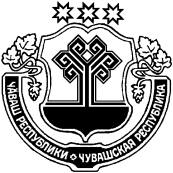 О проведении районного конкурса антикоррупционной направленности «Вместе против Коррупции!»В соответствии с Планом мероприятий по противодействию коррупции в Ибресинском районе Чувашской Республики на 2020 год, администрация Ибресинского района постановляет:1. Провести с 23 ноября по 04 декабря 2020 года районный конкурс антикоррупционной направленности «Вместе против коррупции!» среди учащихся образовательных учреждений Ибресинского района Чувашской Республики.2. Утвердить Положение о проведении районного конкурса антикоррупционной направленности «Вместе против коррупции!» среди учащихся образовательных учреждений Ибресинского района Чувашской Республики согласно приложению.3. Рекомендовать главам городского и сельских поселений обеспечить участие представителей молодежи в районном конкурсе антикоррупционной направленности «Вместе против коррупции!» среди учащихся образовательных учреждений Ибресинского района.4. Контроль за выполнением настоящего постановления возложить на отдел организационной работы администрации Ибресинского района.5. Настоящее постановление вступает в силу после его официального опубликования.Глава администрацииИбресинского района                                                                              И.Г. СеменовИсп.Михайлова Т.В.2-12-47Приложение к постановлению администрации Ибресинского района от 20.11.2020  № 595Положение о районном конкурсе «Вместе против Коррупции!» среди обучающихся образовательных организаций1. Общие положения1.1. Настоящее Положение устанавливает порядок представления работ на районный конкурс «Вместе против Коррупции!» среди обучающихся образовательных организаций (далее – Конкурс), сроки проведения Конкурса, а также порядок проведения и условия Конкурса, конкурсной комиссии и участников. Настоящее положение действует до завершения всех конкурсных мероприятий. 1.2. Целью Конкурса является привлечение внимания к вопросам противодействия коррупции, формирование устойчивого нетерпимого отношения к ее проявлениям у обучающихся образовательных организаций Ибресинского района Чувашской Республики, воспитание активной гражданской позиции, направленной на оздоровление духовно-нравственного климата в обществе, выявление лучших практик по антикоррупционной пропаганде среди молодежи.1.3. Задачами Конкурса являются:сформировать проблему коррупции глазами детей и молодежи;способствовать повышению эффективности работы по информационному противодействию идеологии коррупции, повышению доверия граждан к органам государственной власти республики и правоохранительным органам;стимулирование творческой деятельности учащихся Ибресинского района Чувашской Республики.2. Условия участия в Конкурсе2.1. В Конкурсе имеют право принимать участие обучающиеся общеобразовательных организаций Ибресинского района Чувашской Республики, предоставившие все документы в соответствии с условиями Конкурса. 2.2. Участие в Конкурсе бесплатное.2.3. Конкурсная работа может быть, как индивидуальной, так и коллективной. Не более одной работы от одного участника (коллектива). 2.4. Подать заявку для участия в Конкурсе можно дистанционно, согласно приложению, отправив заявку на адрес электронной почты ibrdoc@cap.ru в срок до 2 декабря 2020 года (включительно).3. Номинации Конкурса3.1. Конкурс проводится по следующим номинациям.- «Лучший антикоррупционный рисунок» для обучающихся 1 - 4 классы;- «Лучший антикоррупционный плакат» для обучающихся 5 - 8 классы;- «Лучший антикоррупционный видиоролик» для обучающихся 9 - 11 классы.4. Технические требования к работам участников4.1. «Лучший антикоррупционный рисунок», «Лучший антикоррупционный плакат». Рисунок, плакат должен выступать против таких преступлений как вымогательство, мошенничество, обман, злоупотребление влиянием. Педагогам необходимо обратить внимание учащихся на то, что к конкурсу допускаются не любые рисунки и плакаты. Работа конкурсанта должна призывать, побуждать, оберегать, предупреждать, предлагать, просвещать, то есть нести некую агитационную, пропагандистскую нагрузку. Данная задача может быть решена выразительными средствами (композицией или интересным сюжетом рисунка, знаками или символами, необычным или оригинальным изображением), удачным слоганом (короткой, емкой, запоминающейся фразой или словосочетанием) на фоне рисунка, либо другим способом.Оформление. Рисунки, плакаты могут быть выполнены любыми художественными способами, приёмами, средствами в цветном или черно - белом исполнении, формата листа А4 для рисунка, А3 для плаката.Техника исполнения творческих работ (рисунок, плакаты) свободная. На лицевой стороне в правом нижнем углу работы должны быть указаны сведения об авторе: фамилия, имя, отчество автора, место учебы, класс, возраст.Обучающиеся образовательных учреждений направляют макет плаката в формате JPG на адрес электронной почты ibrdoc@cap.ru. Работы должны сопровождаться названием или иным авторским текстом. 4.2. «Лучший антикоррупционный видиоролик» – необходимо предоставить видеоролик, соответствующего тематике Конкурса, в формате mpeg4 продолжительность до 3 минут на электронный адрес ibrdoc@cap.ru. 4.3. Предоставляемая на конкурс работа должна отвечать следующим требованиям: - текст должен быть кратким, лаконичным, оригинальным;- наличие эмоциональной окраски, носителями которой являются цвет, свет, шрифт, рисунок, графические элементы, интонация и т.п.; - отсутствие сведений, не соответствующих действительности (недостоверных сведений);- работа, ее содержание, сюжет, действие сценических лиц и персонажей не должны противоречить законодательству Российской Федерации, в том числе нормам Гражданского кодекса Российской Федерации, Федерального закона от 29 декабря . № 436-ФЗ «О защите детей от информации, причиняющей вред их здоровью и развитию», Федерального закона от 13 марта . № 38-ФЗ «О рекламе»;- в случае использования в работе объектов интеллектуальных прав третьих лиц участник обязан указать автора и предоставить подтверждение наличия у участника права использования такого объекта интеллектуальных прав. 4.4. Конкурсный материал должен соответствовать тематике Конкурса. Материал не должен содержать нецензурную (ненормативную) лексику, слова и фразы, унижающие человеческое достоинство, экспрессивные и жаргонные выражения, скрытую рекламу, демонстрацию курения, процесс употребления наркотических средств и других психотропных веществ. 4.5. Работы, представляемые на Конкурс, также не должны содержать: - указания реальных адресов и телефонов, информации о религиозных движениях, в том числе религиозной символики, названий и упоминания о существующих марках товаров, товарных знаках, знаках обслуживания, о физических и юридических лицах, за исключением упоминания об органах государственной власти, об иных государственных органах, об органах местного самоуправления; упоминания имен политических деятелей и лидеров, партий, политических лозунгов, высказываний, несущих антигосударственный и антиконституционный смысл; - изображений всех видов фашистской атрибутики (свастики), насилия, любого вида дискриминации, вандализма, крови, отражающих телесные страдания людей и животных, интимных сцен, иной информации в любой форме унижающей достоинство человека или группы людей, а также информации, которая может причинить вред здоровью и (или) развитию детей. Не допускается использование чужих текстов, идей, видео и аудио материалов (плагиат). В случае несоблюдения данного условия работа отстраняется от участия в Конкурсе на любом этапе. Каждый участник, подавая заявку на участие в Конкурсе, гарантирует, что при подготовке и направлении его работы на Конкурс, не были и не будут нарушены авторские и/или иные смежные права третьих лиц. Ответственность за использование чужих текстов, идей, видео- и аудиоматериалов, нарушение каких-либо прав третьих лиц, а также за ущерб, нанесенный любому лицу допущенным Участником нарушением прав третьих лиц, несет исключительно Участник (лицо или, солидарно, группа лиц, представивших соответствующую работу в рамках Конкурса). В случае предъявления к организатору Конкурса каких-либо претензий, касающихся представленной участником работы, указанные претензии могут быть переадресованы Участнику. Участник обязан за свой счет снять или удовлетворить все такие претензии. 4.6. Организатор Конкурса имеет право на любом этапе проведения Конкурса исключить из Конкурса работу, нарушающую права третьих лиц. Если указанные нарушения будут выявлены после подведения итогов Конкурса, то работа участника автоматически исключается из числа победителей Конкурса.4.7. Организаторы Конкурса оставляют за собой право не принимать работы на Конкурс, если, по их мнению, они не соответствуют указанным в настоящем Положении критериям без объяснений.4.8. К участию в Конкурсе допускаются поданные в срок работы, содержание которых соответствует номинациям и тематике Конкурса, утвержденным настоящим Положением. 5. 	Порядок организации и проведения Конкурса5.1. Конкурс проводится в два этапа:Первый этап – прием заявок и работ (23 ноября – 02 декабря 2020 года);Второй этап – подведение итогов Конкурса (3 – 4 декабря 2020 года).5.2. Подведение итогов Конкурса осуществляет Конкурсная комиссия. По решению Конкурсной комиссии конкурсные работы, поданные после окончания срока приема, указанного в п. 2.4. настоящего Положения, могут не рассматриваться и не допускаться к участию.6. 	Порядок определения победителей Конкурса6.1. Определение победителей Конкурса:Конкурсной комиссией проходит отбор работ в соответствии с Положением Конкурса по следующим критериям: - качество исполнения работы;- отсутствие плагиата в работе конкурсанта;- отсутствие нарушений авторских прав;- отсутствие скрытой коммерческой рекламы в работе;- соответствие работы Федеральному закону от 13 марта . № 38-ФЗ «О рекламе»;- соответствие утвержденным номинациям Конкурса;- соответствие техническим требованиям к работам;- креативность и новизна авторской идеи;- эффективность работы как инструмента решения социальной проблемы;- лаконичность и доступность для целевой аудитории;- аргументированность и глубина раскрытия содержания темы работы; - социальная значимость конкурсной работы. 6.2. Для подведения итогов Конкурса создается Конкурсная комиссия распоряжением администрации Ибресинского района Чувашской Республики.6.3. Конкурсная комиссия рассматривает и оценивает заявленные работы в соответствии с критериями, определяет победителей по номинациям путем независимого голосования в соответствии с выработанными критериями.7. Награждение победителей Конкурса7.1. Победители награждаются дипломами администрации Ибресинского района Чувашской Республики с указанием призового места. 7.2. Итоги Конкурса будут размещены на официальном сайте Ибресинского района Чувашской Республики в срок до 8 декабря 2020 года. 8. Контактная информация8.1. Михайлова Татьяна Владимировна, главный специалист – эксперт отдела организационной работы администрации Ибресинского района Чувашской Республики тел. 8(83538) 2-12-47. Адрес: Ибресинский район, п.Ибреси, ул.Маресьева, д. 49, каб. 306. Адрес электронной почты: ibrdoc@cap.ru.Приложение к Положению о районном конкурсе «Вместе против Коррупции!» среди обучающихся образовательных организацийЗаявкана участие в конкурсе антикоррупционной направленности «Вместе против коррупции!».Направляю для участия в конкурсе антикоррупционной направленности «Вместе против коррупции!».Творческое название работы _____________________________________________Дата ______________Подпись   ______________ЧĂВАШ РЕСПУБЛИКИЧУВАШСКАЯ РЕСПУБЛИКАЙĚПРЕÇ РАЙОН АДМИНИСТРАЦИЙĚ ЙЫШĂНУ20.11.2020                595 №Йěпреç поселокěАДМИНИСТРАЦИЯИБРЕСИНСКОГО РАЙОНА ПОСТАНОВЛЕНИЕ20.11.2020             № 595поселок Ибреси1. Фамилия2. Имя3. Отчество4. Год рождения5. Учебное заведение, класс6.  E-mail7. Контактный телефон